Identifikasi anak disgrafia asesmen awal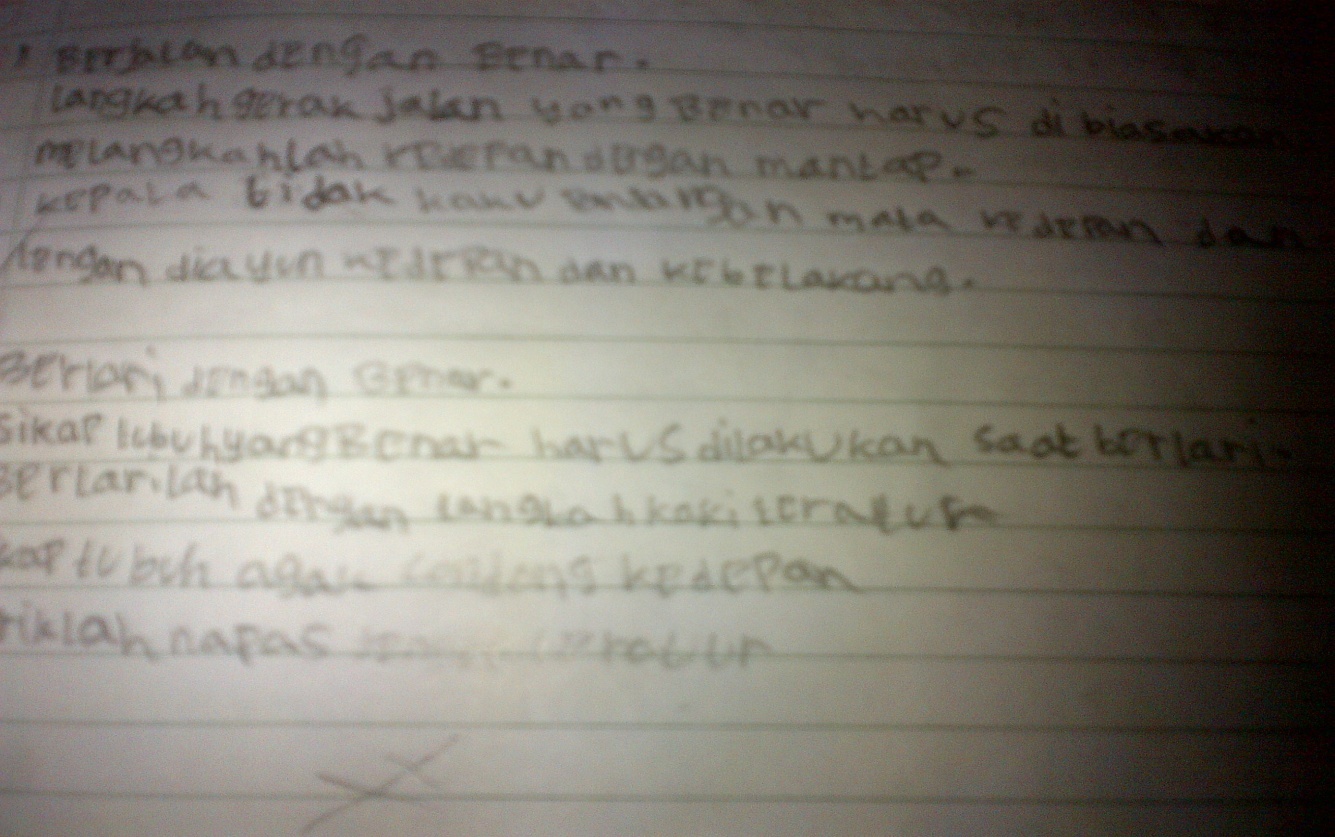 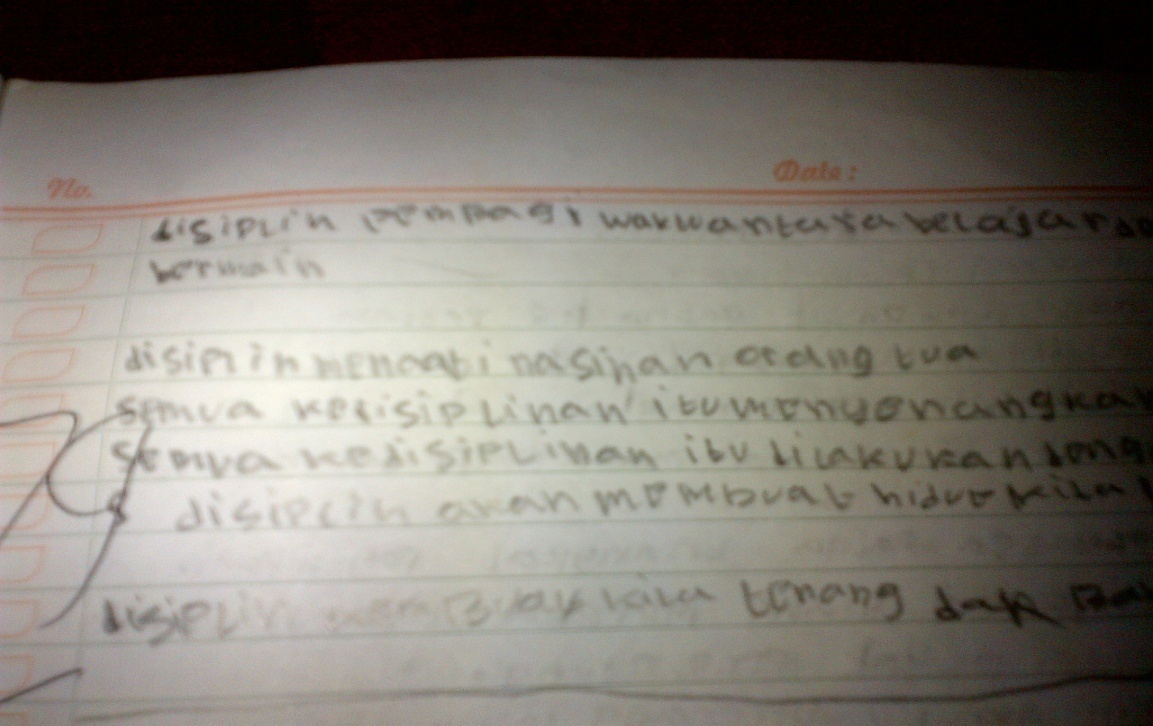 PROGRAM PEMBELAJARAN INDIVIDU ( PPI )Satuan pendidikan : SD Inpres Maccini BaruMata pelajaran	       : Bahasa IndonesiaJumlah pertemuan : 12 x Pertemuan1.    Identitas siswa         Nama               : Asrifah        Kelas                : II SD        Usia                  : 10 tahun        Jenis Kesulitan : Disgrafia
2.    Kekuatan dan kelemahanKekuatannya dan kelamahan: mampu menulis dan pelajaran tergolong baik. Namun, kelemahannya pada saat anak menulis tidak mempunyai spasi atau tidak beraturan.3.    Tujuan jangka panjang dan tujuan jangka pendekTujuan jangka panjang :1.    anak dapak menulis dengan benar dengan menggunakan spasiTujuan jangka pendek :  Anak dapat menulis dengan jarak spasi yang tepat dan lebih benar4.    IndikatorMenulis huruf A-Z dengan spasiMenulis kata-kata dengan spasiMenulis kalimat pendek dengan spasi5.    Tujuan pembelajaranDengan  menggunakan media-media yang sudah di siapkan :Murid dapat menulis huruf A-Z dengan spasiMurid dapat menulis kata-kata yang sering digunakan sehari-hari dengan spasiMurid dapat menulis kembali kalimat pendek yang dicontohkan dengan spasi6.    Strategi pembelajaran ( materi, media, tempat, waktu, evaluasi, dll )Strategi :    Kegiatan Awal :peneliti mengkondisikan situasi agar pembelajaran terasa nyaman bagi murid.    Kegiatan Intipeneliti menunjukkan kertas berpetakPeneliti menunjukkan Contoh huruf A-Z dengan spasiPeneliti menunjukkan Contoh kata-kata yang sering digunakan dalam kehidupan sehari-hari dengan spasiPeneliti menunjukkan Contoh kalimat pendek dengan spasiKegiatan Penutup :Peneliti  memberikan soal evaluasi. Kegiatan alternatif :Guru bisa menggunakan media-media lain untuk membantu siswa menyamakan sesuai dengan kata selain dengan menggunakan kertas berpetak.Materi       : Buku bahasa indonesiaMedia        : kertas berpetakTempat     : perpustakaanWaktu       : 3 x semingguEvaluasi   : Tunjukkan contok huruf, kata atau kalimat dan kertas berpetakSoal Tuliskan kembali huruf dibawah ini !b  d  c  g  h  j  k  l  m  n Tuliskan kembali kata berikut ini !bola batu bajuTulis kembali kata berikut ini !karpethijaumotorberjalan bernyanyiSalinlah kalimat berikut !ani suka menariayah pergi ke kantor tadi pagiaku berangkat ke sekolah setiap paginenek berobat ke rumah sakit kartikaSalinlah paragraf singkat berikut!paman bekerja di luar Negeri.paman pulang naik pesawat.doni dan ayahnya pergi ke bandara.mereka hendak menjemput paman Rahmat. doni merasa senang sekali.tidak lama kemudian sebuah pesawat mendarat.doni yakin pamannya naik pesawat itu.ternyata dugaan Doni benar.dari jauh Doni dapat melihat pamannya.akhirnya Doni bertemu pamannya.  								Makassar,     Maret 2015Guru Kelas,								Peneliti,Hj. Andi Musdalifah 						NurintangNIP.19571014197801 2 003		           				NIM. 104504067Mengetahui:Kepala Sekolah,Dra. Hj AjawatiNIP. 19610923 198303 2 015Lampiran 1. Kisi- kisi instrument penelitian tentang Penggunaan Media Kertas Berpeta  Dalam Meningkatkan Kemampuan Menulis Permulaan bagi Murid Disgrafia Kelas II di SD Inpres Maccini Baru,Kisi- kisi Instrument PenelitianLampiran 2  Lembar jadwal  Observasi  Penggunaan Media kertas Berpetak dalam Meningkatkan Kemampuan Menulis Permulaan Bagi Murid Disgrafia Kelas II di SD Inpres Maccini BaruLampiran III. Pedoman dan hasil Wawancara Untuk guru kelas II SD Inpres Maccini BaruRiwayat Pendidikan dan Pengalaman Guru:Nama   :Alamat:Pangkat/Gol:Kualifikasi Pendidikan Terakhir: Sejak kapan Ibu menjadi guru :Sejak kapan ibu menjadi guru?Pernahkah ibu mengajar di sekolah lain selain di SD Inpres Maccini Baru?Dimana  ibu mengetahui tentang anak tersebut mengalami kesulitan belajar menulis?penggunaan media Kertas Berpetak dalam Meningkatkan Kemampuan Menulis  Permulaan Bagi Murid Disgrafia kelas II di SD Inpres Maccini Baru.Menurut ibu AR tergolong anak berkesulitan menulis? Mengapa ibu menyatakan hal tersebut?Bagaimana penanganan anda dalam mengatasi anak yang mengalami kesulitan belajar itu sendiri khususnya anak berkesulitan menulis?Bagaimana menurut ibu tentang penggunaan media kertas berpetak yang diterapkan peneliti dalam pembelajaran bahasa Indonesia?Bagaimana keseharian AR pada saat menulis dengan spasi dengan menggunakan media ketrtas berpetak.?Apa ada peningkatan kemampuan menilis permulaan murid berkesulitan menulis melalui kertas biasa?Lampiran III. Pedoman dan hasil Wawancara Untuk guru kelas II SD Inpres Maccini BaruRiwayat Pendidikan dan Pengalaman Guru :Nama   : MDFAlamat: jln HertasningPangkat/Gol:-Kualifikasi Pendidikan Terakhir: -Sejak kapan Ibu menjadi guru : saya mengajar di sekolah SD Inpres Maccini Baru sudah dua tahun dari 2013    sampai sekarangPeneliti: Pernahkan ibu mengajar di sekolah lain selain di SD Inpres Maccini Baru? Guru kelas: yaPeneliti: Dimana  ibu mengetahui tentang anak tersebut mengalami kesulitan belajar menulis?Guru kelas: dillihat dari semester satu sampai sampai sekarang selama dikelas 2  pada saat dia menulis dimana tulisannya tidak beraturan dan tidak mempunyai spasi sehingga saya berkesimpulan seperti itu.Penggunaan Media Kertas Berpetak dalam Meningkatkan Kemampuan Menulis Permulaan Bagi Murid Disgrafia Kelas II di SD Inpres Maccini Baru Peneliti: Menurut Ibu AR tergolong anak Disgrafia?. Mengapa ibu menyatakan hal tersebut?Guru kelas: karena tulisannya yang tidak mempunyai jarak atau spasiPeneliti: bagaimana penanganan anda dalam mengatasi anak yang mengalami kesulitan belajar itu sendiri khususnya anak kesulitan menulis?Guru kelas: untuk penanganannya tidak di lakukakn secara khusus akantetapi dalam  pembelajarannya kita sesuaikan dimana kesulitan anak itusendiri, misalnya dalam menulis,  jadi kita sesuaiakan saja tingkatkemampuan anak itu sendiri, akan tetapi kurikulum yang kita berikan kitasamakan.Peneliti: Bagaimana menurut ibu tentang penggunaan media kertas berpetak  yang diterapkan peneliti dalam pembelajaaran bahasa Indonesia?Guru kelas: sangat bagus, selain memotivasi anak, anak lebih mengenal tentang menulis yang rapi dan tepat dengan menggunakan spasi dan lebih mengerti.Peneliti: Bagaimanakah keseharian AR pada saat menulis dengan spasi dengan menggunakan media kertas berpetak?Guru kelas : dilihat pada hari ini AR sudah mengalami kemajuan pada saat menulis karena tullisannya sudah mempunya jarak atau spasi. Apakah ada  peningkatan kemampuan menulis permulaan murid berkesulitan menulis melalui kertas biasa?Guru kelas: ya ada peningkatan kemampuan menulisnya dibandingkan hari-hari kemarin sebelum diterapkan kertas berpetak AR jauh lebih baik tulisannya dikertas biasa tanpa menggunakan lagi kertas berpetak.Pertemuan ke 12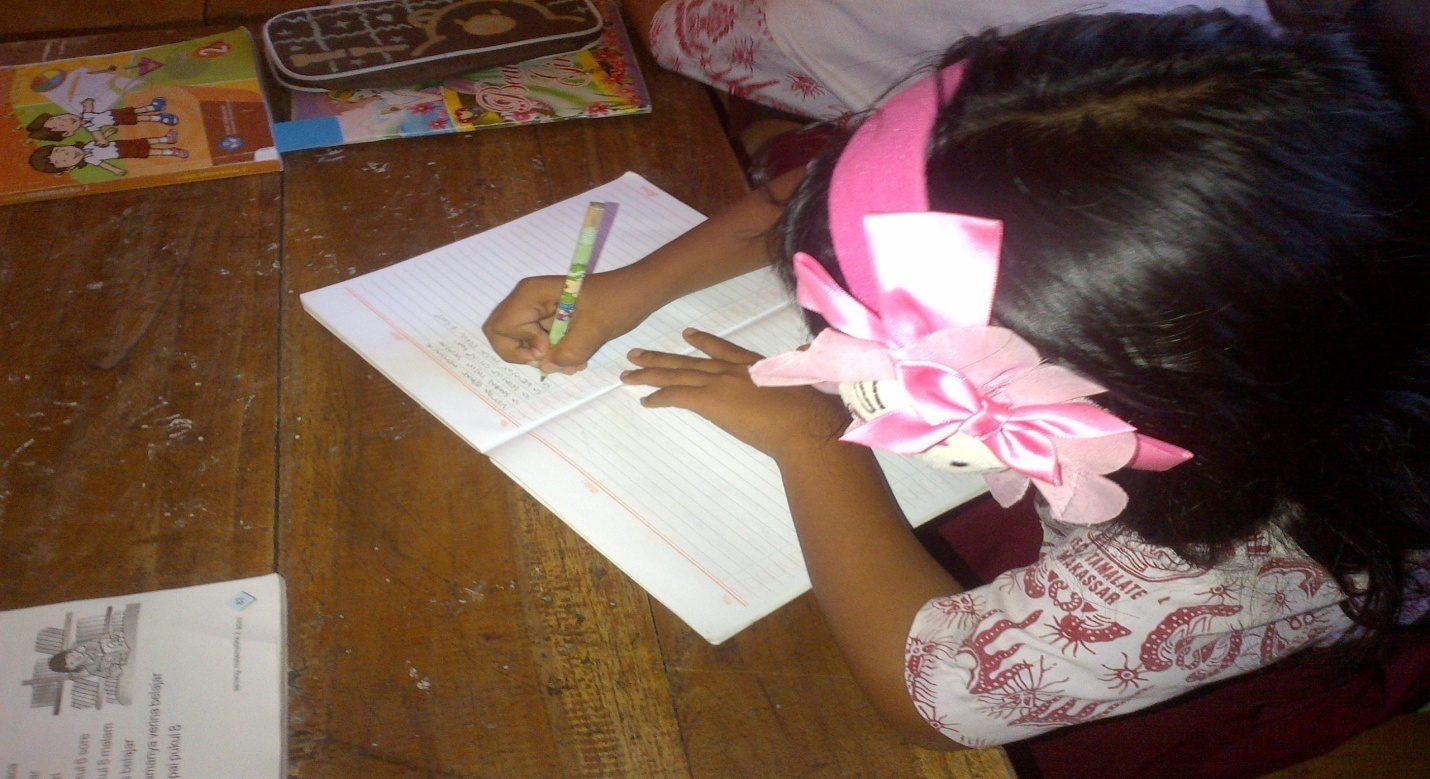 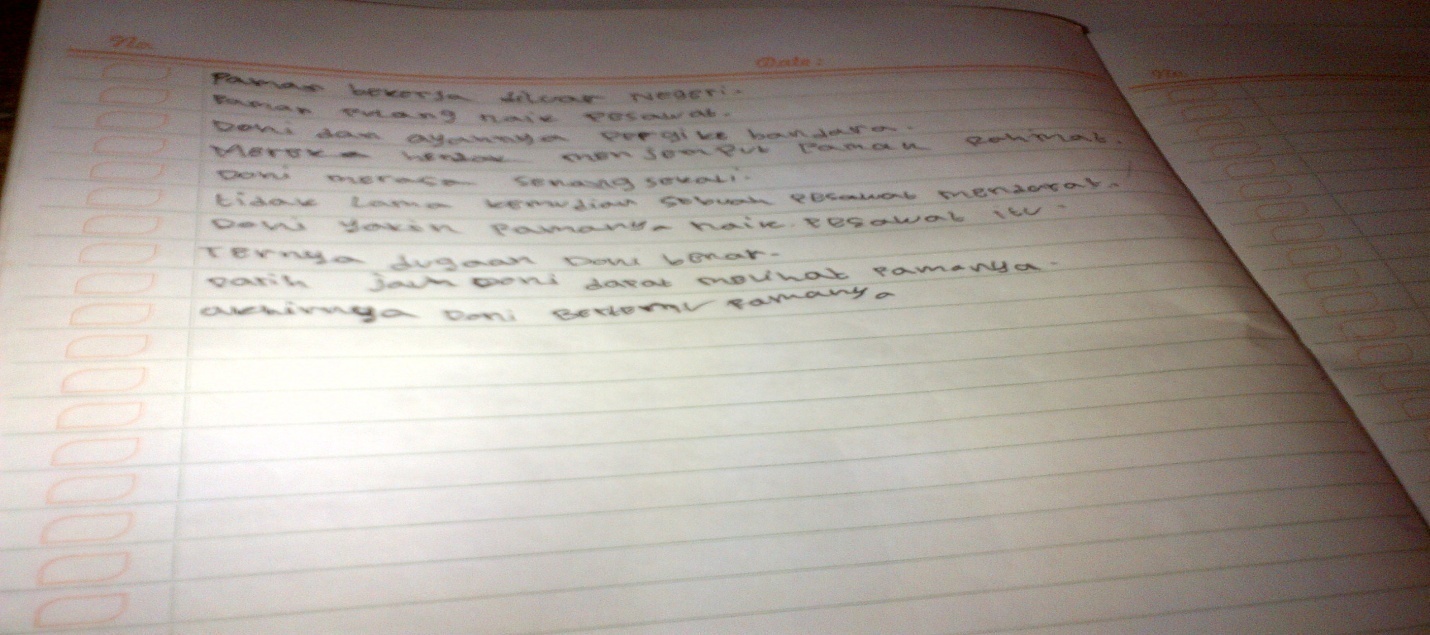 DOKUMENTASI PENELITIANIdentifikasi kesulitan anak disgrafia 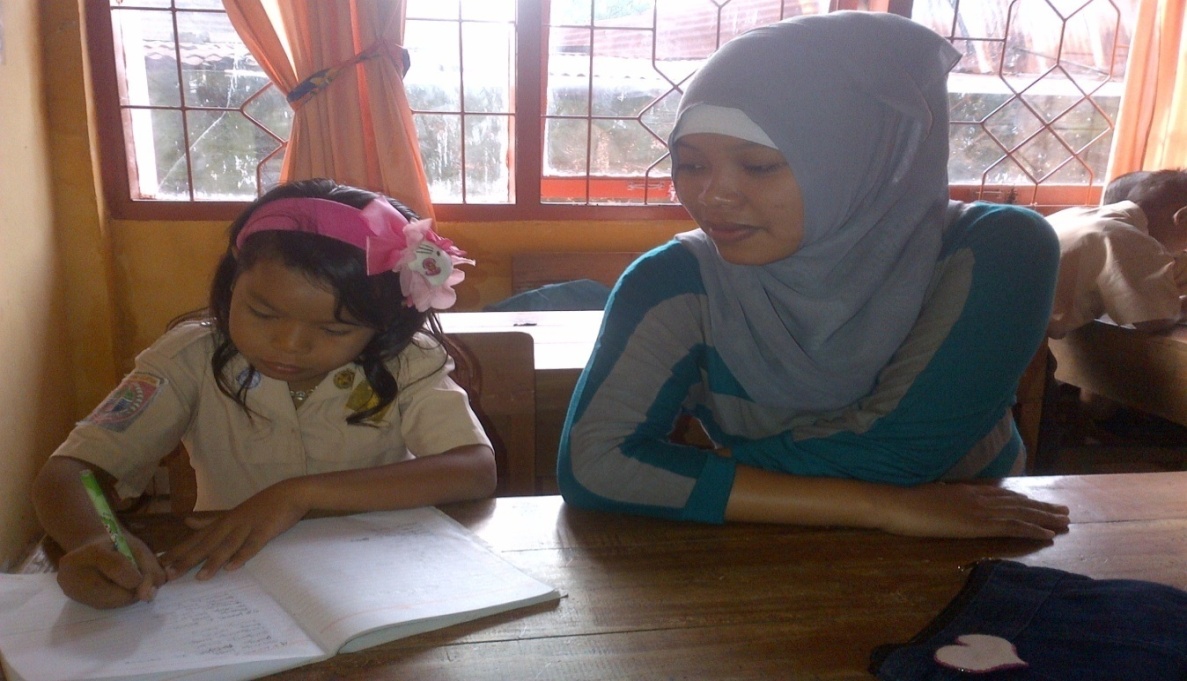 Siswa disgrafia saat tes awal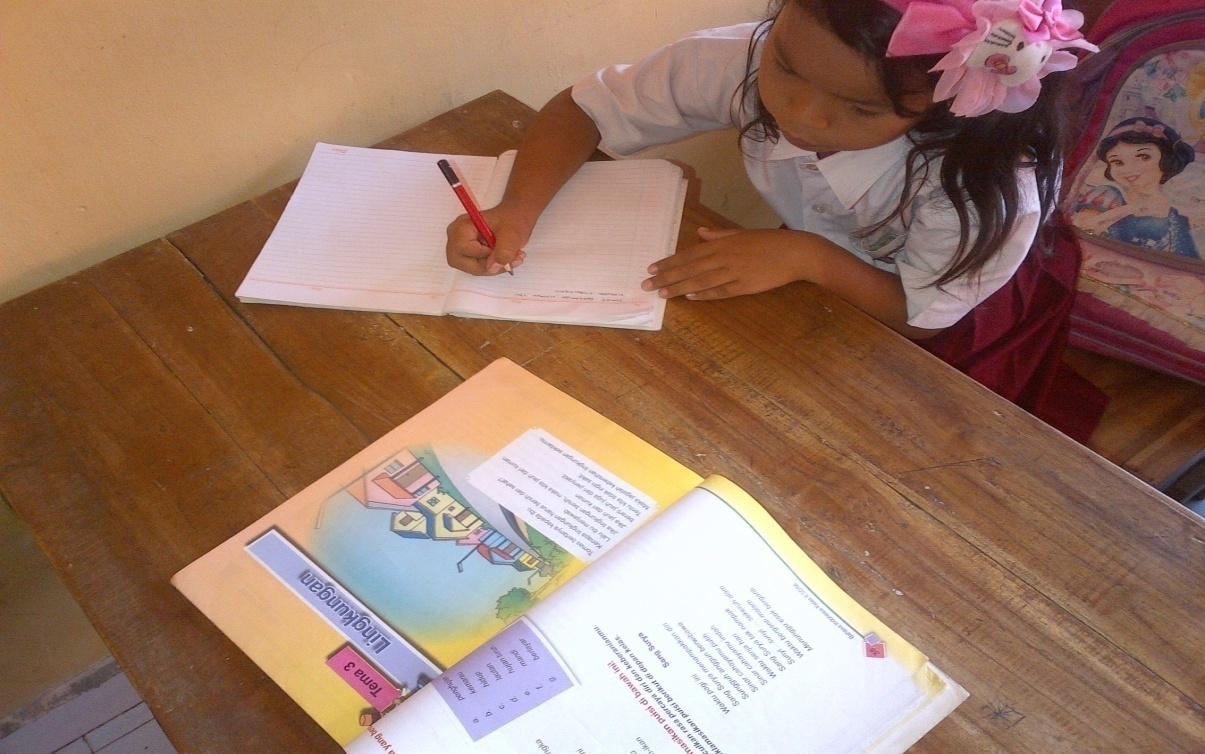 Siswa disgrafia saat  diberikan media kertas berpetak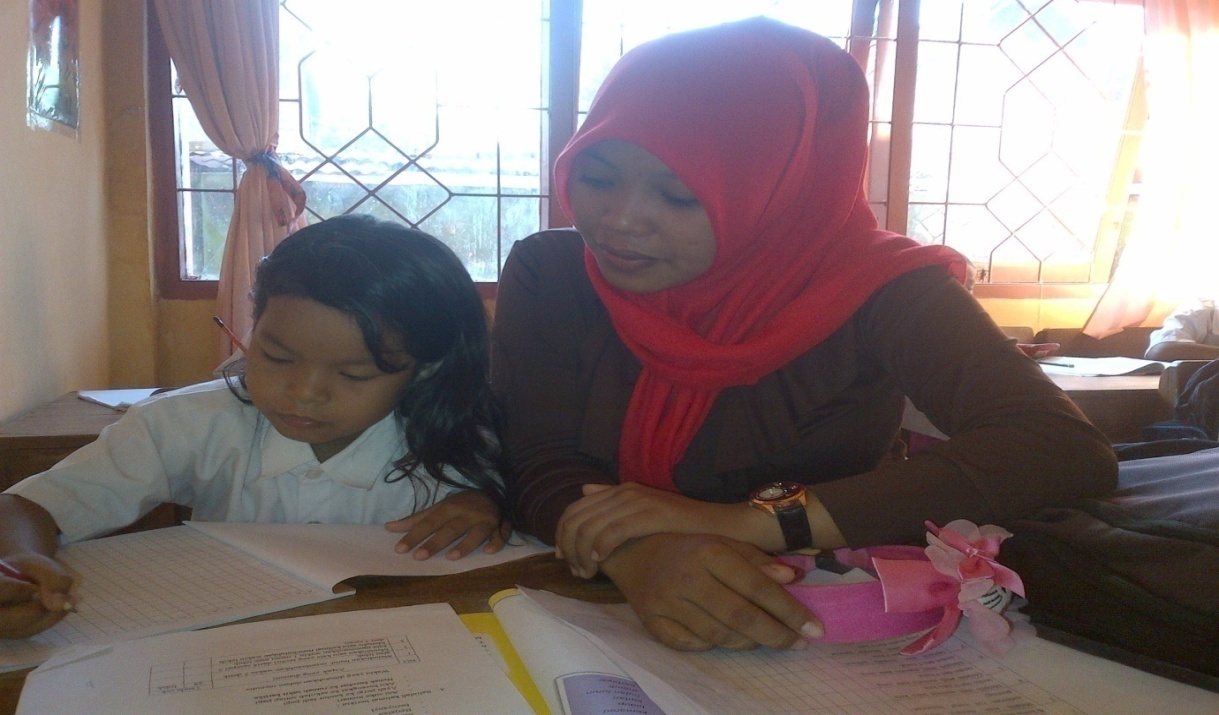 Siswa disgrafia saat pertemuan ke 12 penelitian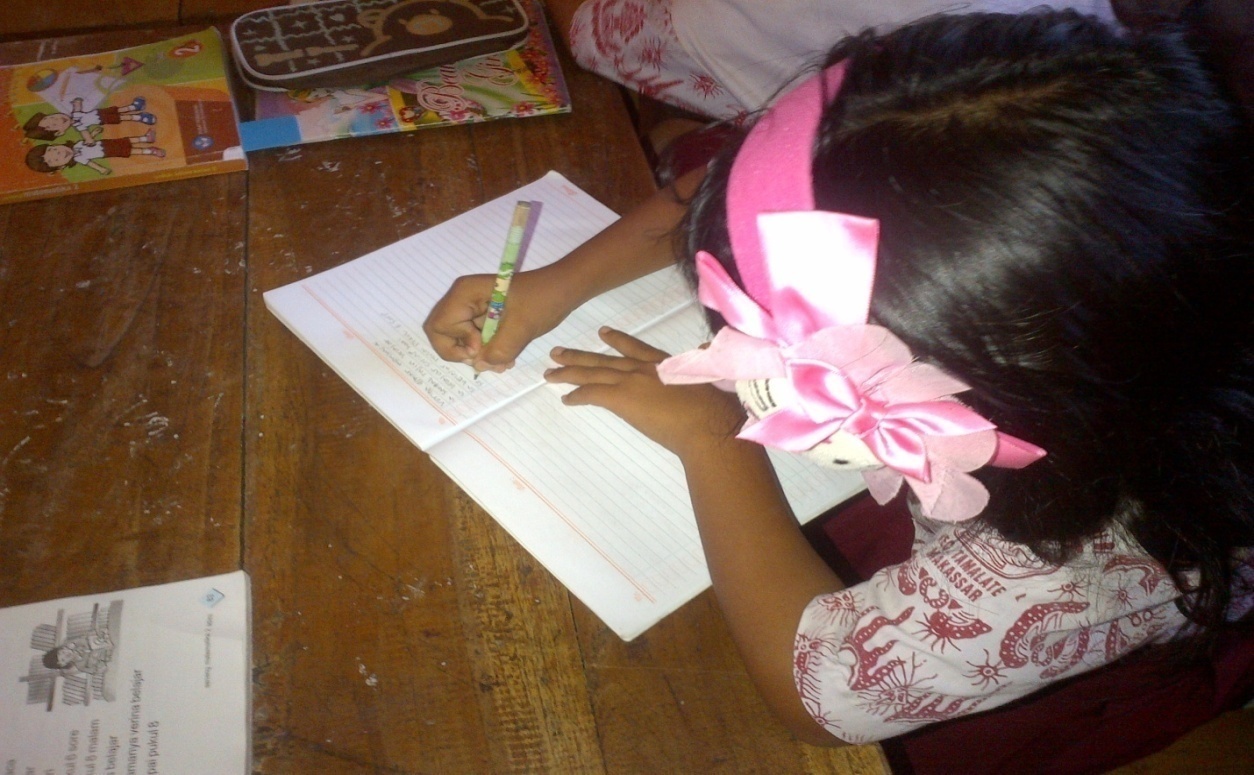 No Fokus penelitian Indikator Teknik pengumpulan dataSumber data1Penggunaan media kertas berpetak dalam meningkatkan kemampuan menulis permulaanMenulis huruf vocal dan 10 huruf konsonan dengan SpasiMenulis kata-kata dengan spasiMenulis kalimat pendek dengan spasiObservasiwawancaraMuridGuru kelas PertemuanHari/tanggalMateri1Senin, 9 Maret 2015Pemberian media Kertas berpetak2Selasa, 10 Maret 2015Pemberian huruf vocal a,i,u,e,o3Rabu , 11 Maret 2015Pemberian 5 huruf konsonan penting b, d, c, g, h4Kamis, 12 Maret 2015Pemberian 10 huruf konsonan penting j, k, l, m, n5Rabu, 17 Maret 2015Melatih anak menulis suku kata yang terdiri dari 2 kata6Kamis, 18 Maret 2015Mealatih anak  menulis kata yang terdiri dari 4 huruf7Senin, 23 Maret 2015Melatih anak menulis kata yang yang terdiri dari 5 huruf8Selasa, 24 Maret 2015Melatih anak menulis kata yang terdiri dari 2 kata9Jumat, 27 Maret 2015Melatih anak menulis kalimat yang terdiri dari 3 kata10 Senin, 30 Maret 2015Menulis paragraph singkat11Sabtu, 2 April 2015Menulis dikertas biasa dengan spasi yang benar12Sabtu, 4 April 2015Menulis dikertas biasa dengan spasi yang benar